Skripsi telah dipertahankan di depan sidang penguji dan dinyatakan lulus pada tanggal : 23 Juli 2015Abstrak telah disetujui oleh pembimbing dan penguji:Alumnus telah mendaftar ke Fakultas/Universitas dan mendapat nomor alumnus: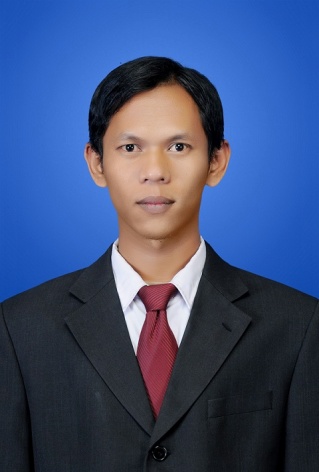 No. Alumni  UniversitasRonal BukhariNo. Alumni Fakultasa). Tempat / Tgl Lahir : Padang / 26 Juni 1989 b). Nama Orang Tua : Bukhari.S,ST.,MT dan Ernadeli c). Fakultas : Ekonomi   d). Jurusan : Manajemen  e). No. BP : 0810522086  f). Tgl Lulus : 23 Juli 2015  g). Predikat Lulus : Memuaskan  h). IPK : 2,7  i). Lama Studi : 6 tahun  11 Bulan   j). Alamat Orang Tua : JL. Sengai Balang RT/RW 003/007 Kel. Bandar Buat, Kec. Lubuk Kilangan, Padang, Sumatera Barata). Tempat / Tgl Lahir : Padang / 26 Juni 1989 b). Nama Orang Tua : Bukhari.S,ST.,MT dan Ernadeli c). Fakultas : Ekonomi   d). Jurusan : Manajemen  e). No. BP : 0810522086  f). Tgl Lulus : 23 Juli 2015  g). Predikat Lulus : Memuaskan  h). IPK : 2,7  i). Lama Studi : 6 tahun  11 Bulan   j). Alamat Orang Tua : JL. Sengai Balang RT/RW 003/007 Kel. Bandar Buat, Kec. Lubuk Kilangan, Padang, Sumatera Barata). Tempat / Tgl Lahir : Padang / 26 Juni 1989 b). Nama Orang Tua : Bukhari.S,ST.,MT dan Ernadeli c). Fakultas : Ekonomi   d). Jurusan : Manajemen  e). No. BP : 0810522086  f). Tgl Lulus : 23 Juli 2015  g). Predikat Lulus : Memuaskan  h). IPK : 2,7  i). Lama Studi : 6 tahun  11 Bulan   j). Alamat Orang Tua : JL. Sengai Balang RT/RW 003/007 Kel. Bandar Buat, Kec. Lubuk Kilangan, Padang, Sumatera BaratPENERAPAN PRINSIP CORPORATE SOCIAL RESPONSIBILITY PT. SEMEN PADANG DALAM PROGRAM KEMITRAAN DENGAN USAHA KECIL BINAANNYASkripsi S1 oleh Ronal Bukhari, Pembimbin Ibu Toti SrimulyaniABSTRAKPenelitian ini mengkaji tentang tanggung jawab sosial PT. Semen Padang dalam memenuhi ekonomi sosial terhadap masyarakat di sekitaran Perusaan tersebut. Penelitian ini lebih cenderung memegang prinsip atau teori yang rnengatakan bahwa masyarakat merupakan stakeholders perusahaan dimana ia menjadi bagian integral perusahaan yang keberadaannya harus dilibatkan terkait segala kebijakan yang berdampak atau berkaitan tentangnya. Pendekatan yang digunakan dalam penelitian adalah kualitatif dengan jenis descriptive research untuk mengetahui fenomena dan interaksi yang terjadi antara perusahaan dan masyarakat. Teknik pengumpulan data ditekankan pada teknik wawancara semi-terstruktur pada perusahaan perusahaan tersebut, dan data kualitatif diolah dengan teknik deskriptif.PENERAPAN PRINSIP CORPORATE SOCIAL RESPONSIBILITY PT. SEMEN PADANG DALAM PROGRAM KEMITRAAN DENGAN USAHA KECIL BINAANNYASkripsi S1 oleh Ronal Bukhari, Pembimbin Ibu Toti SrimulyaniABSTRAKPenelitian ini mengkaji tentang tanggung jawab sosial PT. Semen Padang dalam memenuhi ekonomi sosial terhadap masyarakat di sekitaran Perusaan tersebut. Penelitian ini lebih cenderung memegang prinsip atau teori yang rnengatakan bahwa masyarakat merupakan stakeholders perusahaan dimana ia menjadi bagian integral perusahaan yang keberadaannya harus dilibatkan terkait segala kebijakan yang berdampak atau berkaitan tentangnya. Pendekatan yang digunakan dalam penelitian adalah kualitatif dengan jenis descriptive research untuk mengetahui fenomena dan interaksi yang terjadi antara perusahaan dan masyarakat. Teknik pengumpulan data ditekankan pada teknik wawancara semi-terstruktur pada perusahaan perusahaan tersebut, dan data kualitatif diolah dengan teknik deskriptif.PENERAPAN PRINSIP CORPORATE SOCIAL RESPONSIBILITY PT. SEMEN PADANG DALAM PROGRAM KEMITRAAN DENGAN USAHA KECIL BINAANNYASkripsi S1 oleh Ronal Bukhari, Pembimbin Ibu Toti SrimulyaniABSTRAKPenelitian ini mengkaji tentang tanggung jawab sosial PT. Semen Padang dalam memenuhi ekonomi sosial terhadap masyarakat di sekitaran Perusaan tersebut. Penelitian ini lebih cenderung memegang prinsip atau teori yang rnengatakan bahwa masyarakat merupakan stakeholders perusahaan dimana ia menjadi bagian integral perusahaan yang keberadaannya harus dilibatkan terkait segala kebijakan yang berdampak atau berkaitan tentangnya. Pendekatan yang digunakan dalam penelitian adalah kualitatif dengan jenis descriptive research untuk mengetahui fenomena dan interaksi yang terjadi antara perusahaan dan masyarakat. Teknik pengumpulan data ditekankan pada teknik wawancara semi-terstruktur pada perusahaan perusahaan tersebut, dan data kualitatif diolah dengan teknik deskriptif.PENERAPAN PRINSIP CORPORATE SOCIAL RESPONSIBILITY PT. SEMEN PADANG DALAM PROGRAM KEMITRAAN DENGAN USAHA KECIL BINAANNYASkripsi S1 oleh Ronal Bukhari, Pembimbin Ibu Toti SrimulyaniABSTRAKPenelitian ini mengkaji tentang tanggung jawab sosial PT. Semen Padang dalam memenuhi ekonomi sosial terhadap masyarakat di sekitaran Perusaan tersebut. Penelitian ini lebih cenderung memegang prinsip atau teori yang rnengatakan bahwa masyarakat merupakan stakeholders perusahaan dimana ia menjadi bagian integral perusahaan yang keberadaannya harus dilibatkan terkait segala kebijakan yang berdampak atau berkaitan tentangnya. Pendekatan yang digunakan dalam penelitian adalah kualitatif dengan jenis descriptive research untuk mengetahui fenomena dan interaksi yang terjadi antara perusahaan dan masyarakat. Teknik pengumpulan data ditekankan pada teknik wawancara semi-terstruktur pada perusahaan perusahaan tersebut, dan data kualitatif diolah dengan teknik deskriptif.TandaTanganNamaTerangIbu Toti SrimulyaniAsmi Abbas, SE. MMMengetahui : Ketua JurusanDr. Vera Pujani, SE, MM.TechDr. Vera Pujani, SE, MM.TechNIP. 196611152000032 001Tanda TanganPetugas Fakultas/UniversitasPetugas Fakultas/UniversitasNo. Alumni FakultasNama :Tanda TanganNo. Alumni UniversitasNama :Tanda Tangan